ТОКАРНЫЙ СТАНОК С ЧПУKE80ОБЩИЙ ВИД СТАНКА KE80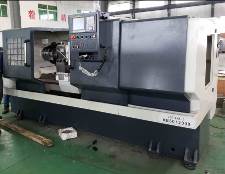 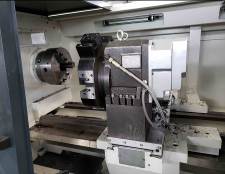 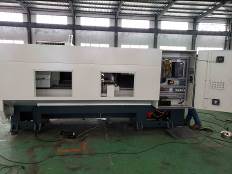 Конструктивные особенности:ТЕХНИЧЕСКИЕ ХАРАКТЕРИСТИКИ KE80Стандартная комплектация:Условия оплаты оборудования:Складское оборудование: 100% предоплата.Заказное оборудование: 50% предоплата, 30% по факту готовности оборудования на заводе-изготовителе, 20% по факту поступления оборудования на склад.Условия отгрузки:Самовывоз со склада Поставщика в РФ.Доставка оплачивается отдельно.Гарантия 1 год. Сервис.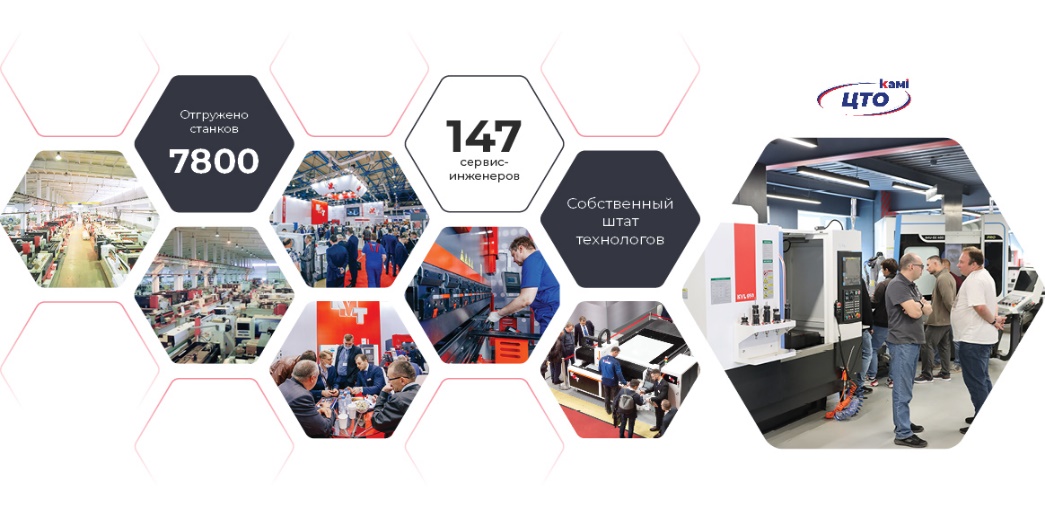 СТОИМОСТЬ ОБОРУДОВАНИЯ: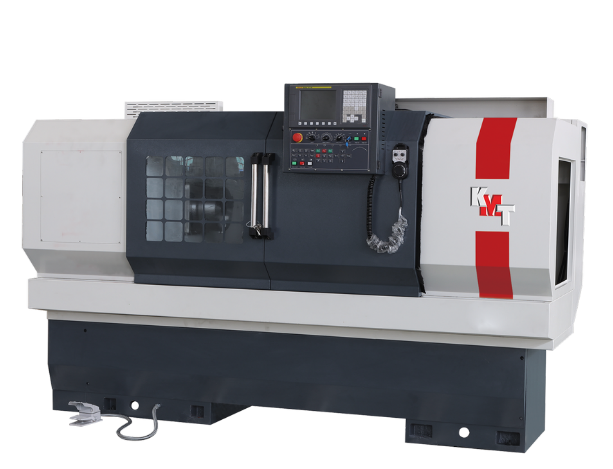 Токарные станки с ЧПУ серии KE — это знаменитые станки 16А20Ф3, разработанные Советскими инженерами завода «КРАСНЫЙ ПРОЛЕТАРИЙ» и внедренные на производстве завода QZ Цельнолитая чугунная станина усилена ребрами жесткости. Такая конструкция обеспечивает высокую надежность, жесткость и виброустойчивость при работе.Закаленные отшлифованные V-образные направляющие покрыты специальным покрытием Turcite-B для перемещения без износа и трения.Шести поизционная револьверная головка с внутренним подводом СОЖ обеспечивает высокую точность позиционирования, жесткость обработки.Подача СОЖ через револьверную головку позволяет снизить затраты на режущий инструмент.Серия токарных станков с ЧПУ на горизонтальной станине KMTВидео в работе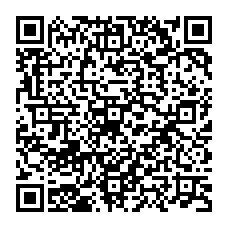 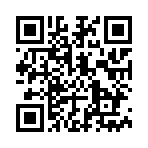 Цельнолитая станина увеличенной массыДля станины токарного станка применяется литая станина с направляющими типа ласточкин хвост. Компоновка внутренних частей станины усилена ребрами жесткости. Толщина стенок литья 20-25 мм, увеличена масса станины в сравнении с аналогичными станками на 10 - 15 %.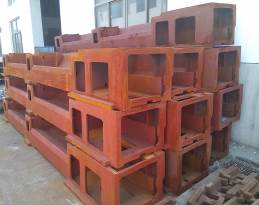 Увеличенное отверстие в шпинделеВ стандартной комплектации станок оснащен шпинделем с увеличенным отверстием – 105 мм, соответственно для моделей КЕ80, что значительно расширяет технологические возможности обрабатываемых прутков. 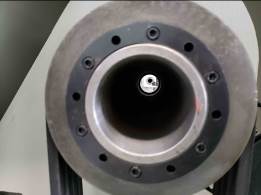 Направляющие скольженияЗакаленные отшлифованные V-образные направляющие покрыты специальным покрытием Turcite-B. Современный, износостойкий материал Turcite-B обеспечивает улучшенное скольжение узлов продольной и поперечной подачи. Глубина закалки направляющих составляет  2 - 3 мм, твердость достигает 48-52HRC.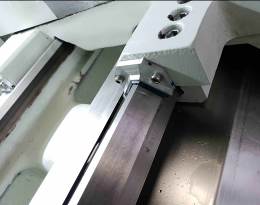 Задняя бабкаЗадняя бабка с ручным перемещением пиноли токарного станка с ЧПУ КЕ предназначена для закрепления и поддержания обрабатываемой заготовки. Обработка детали производится по всей длине относительно оси детали режущим инструментом. В заднюю бабку также можно установить инструменты для осевой обработки отверстий, такие как сверла, зенкеры, развертки, метчики и др.Опционально устанавливается задняя бабка, пиноль которой работает от гидростанции.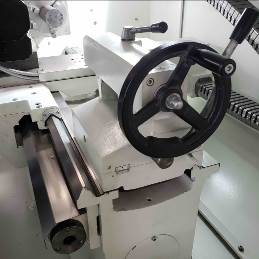 Шпиндельная бабка моделей Для моделей KE80На модели установлен трех ступенчатый редуктор, что позволяет осуществлять высокопроизводительную токарную обработку с припусками 3-6 мм на сторону. Переключение диапозонов осуществляется в ручную.Все шестерни коробки имеют поверхностную закалку ТВЧ 45-54 HRC. Реализована централизованная система смазки, что гарантирует малый износ шестеренок в процессе работы и продлевает срок эксплуатации станка.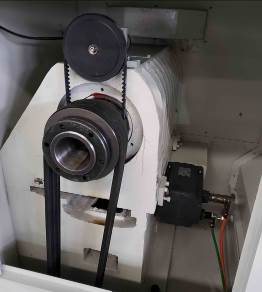 Система ЧПУ Станки укомплектованы самой распространенной системой ЧПУ в России - Siemens. Особенности системы ЧПУ Siemens Sinumerik 808D:Изысканная и надежная система ЧПУ;Система ЧПУ оборудована портом USB и сетевым портом, находящимся на передней панели для удобного использования;Функция передачи данных, пульт перемещений MPG;Литая панель управления изготовлена из износостойкого пластика, клавиши клавиатуры покрыты пленкой. Высокая надежность и водонепроницаемость обеспечивают хорошую работу системы управления в жестких условиях эксплуатации;Компактность и функциональность 2-х осевой обработки; Цветной дисплей и большой размер клавиатуры максимально удобно подходит для работы оператора станка;- Интерфейс на русском языке;работы оператора станка;Интерфейс на русском языке;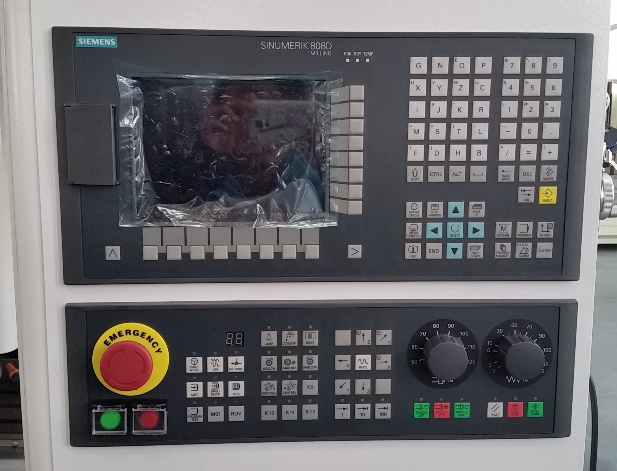 6-ти позиционная револьверная головка YANTAIНа станках серии КЕ установлена 6-ти позиционная электрическая револьверная головка производства YANTAI которая позволяет использовать различные комбинации инструмента для точения, расточки, сверления и нарезания резьбы. Револьверная головка оснащена системой подачи СОЖ через револьверную головку, что повышает производительность обработки и снижает расходы на режущий инструмент. Время смены инструмента 3 секунды.Установленный насос подачи СОЖ повышенного давления (мощность помпы - 370Вт, давление СОЖ на выходе- 2,3MПа) позволяет увеличить производительность оборудования, сократить расход режущего инструмента, повысить точность и качество обработанных поверхностей.В комплект оснастки входи три расточных блока и три блока для торцовых резцов. Технологическая оснастка:- КЕ80  сечение резца 32х32мм, диаметр отверстия расточного блока Ø 40 мм.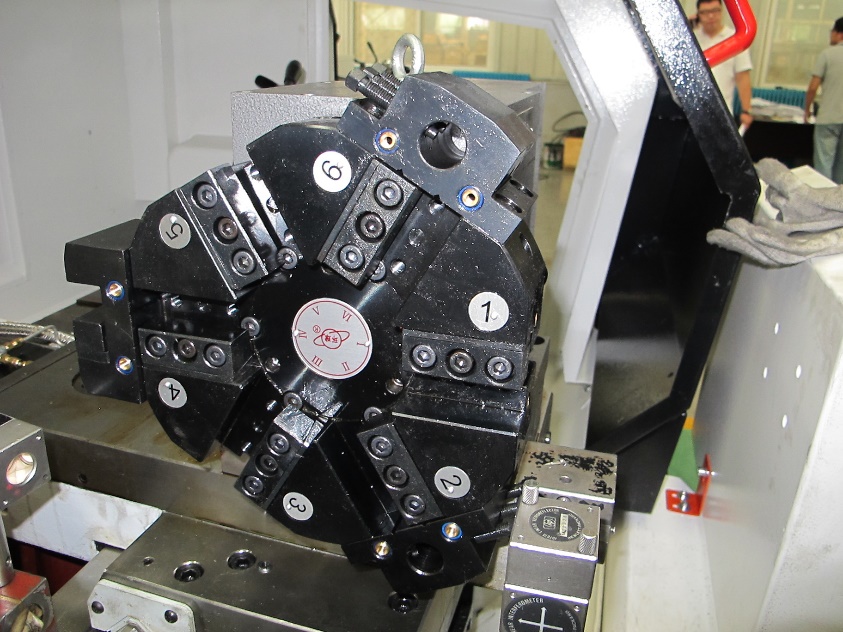 МодификацияЕд.измKE80 (CK6180X2000)Максимальный диаметр обработки над станинойМмø 800Максимальный диаметр обработки над суппортомМмø 540Диаметр патронаМмø 305Расстояние между центрамиМм2000Ширина направляющих станиныМм460Перемещение по оси ХМм450Перемещение по оси ZМм1890Конус шпинделяТипA2-11Диаметр отверстия в шпинделеМмø 105 мех. патронДиапазон скоростей вращения шпинделя с механическим патрономОб/мин15-100; 100-500; 150-1000Мощность электродвигателя главного приводакВт15,0Количество инструмента в револьверной головкеШт.6Сечение инструментаМм х Мм32х32Мощность помпы СОЖкВт0,2Диаметр пиноли задней бабкиМмø 102Выдвижение пиноли задней бабкиМм305Конус пиноли задней бабкиТипМТ5Скорость быстрых перемещений по осям X / ZМ/мин5 / 8Напряжение сетиВ380 ± 5%Частота токаГц50Габаритные размеры для станка с механическим патроном (ДхШхВ)Мм3900х1600х1830Габаритные размеры для станка с гидравлическим патроном (ДхШхВ)Мм4350х1600х1830Масса нетто Кг4600- Инвертор Delta- Бесступенчатое регулирование скорости шпинделя- Комплект мягких и каленых кулачков- 6-ти позиционная револьверная головка YANTAI- Комплект вспомогательной оснастки для рев. головки- Система подачи СОЖ через револьверную головку- Насос подачи СОЖ повышенного давления- Вращающийся задний центр-Подвижный люнет ф120-ф240-Не подвижный ф185-ф400- Теплообменник электрошкафа-  СЕ стандарт электрошкафа, компоненты Siemens- Магнитный выключатель открытия двери- LED освещение рабочей зоны- Маховик перемещений по осям (MPG)- Трехцветная сигнальная лампа - Кабинетная защита зоны обработки- Автоматическая система смазки - Комплект опор для монтажа станка- Руководство по эксплуатации на русском языкеНаименование оборудованияЦена с НДСKE80/2000 (CK6180X2000) Токарный станок с ЧПУ Опции, включенные в стоимость:Система ЧПУ Siemens Sinumerik 808DA 3-кулачковый полый механический патрон ø 305мм Мощность электродвигателя главного привода 15 кВтТрехступенчатый редукторРучная задняя бабка367 514 CNY